SULIT												BAHASA INGGERISKertas 2 - PenulisanTahun 1Januari - Mei20191 jamPENTAKSIRAN BILIK DARJAH (PBD) 2019(JANUARI - MEI)TAHUN 1Nama : ………………………………………………………	         Kelas : ………………………BAHASA INGGERISKertas 2 - PenulisanSatu jam lima belas minitJANGAN BUKA KERTAS SOALAN SEHINGGA DIBERITAHUKertas soalan ini mengandungi tiga bahagian : Bahagian A, Bahagian B dan Bahagian C.Kamu dikehendaki menjawab ketiga-tiga bahagian.Bagi Bahagian C, kamu boleh memilih sama ada menjawab Soalan 1 atau Soalan 2.Jawapan kamu hendaklah ditulis pada ruang yang disediakan dalam kertas soalan ini.Kertas soalan ini mengandungi 9 halaman bercetakSECTION A[10 marks]Study the notes below and use the information to complete the following text.Teliti rajah di bawah dan gunakan maklumat yang diberi untuk melengkapkan teks yang berikut.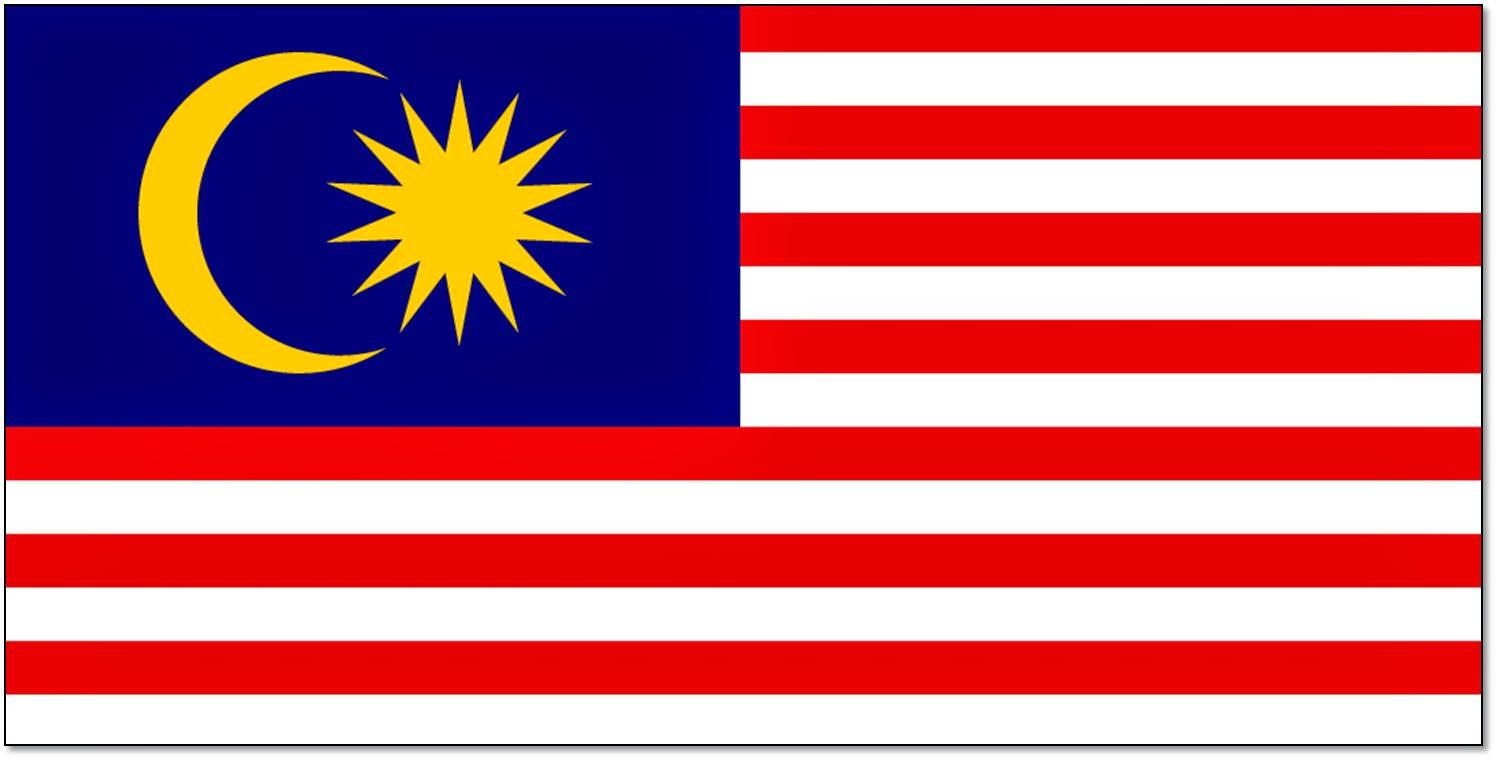 Our national flag is called Jalur Gemilang. There are fourteen stripes, seven red and seven white. The rectangle is ________________ (1). The crescent moon and the star are _________________________ (2). Blue means unity among people. Yellow is the ___________________ (3). Red means _____________________ (4) and white means ____________________________ (5).SECTION B[15 marks]B(i)Study the pictures and information given.Teliti gambar-gambar dan maklumat yang diberikan.B(i)Fill in the blanks with the correct answers. One has been done for you.Isikan tempat kosong dengan jawapan yang betul. Satu daripadanya telah ditunjukkan sebagai contoh.[3 marks]B(ii)You are new in class. Your teacher wants you to introduce yourself. Write a letter to tell about yourself and items you bring to school.Write your message between 30 and 50 words.Kamu murid baru. Guru kamu mahu kamu memperkenalkan diri. Tulis satu surat tentang diri kamu dan peralatan yang kamu bawa ke sekolah.Hi ___________________,My name is_________________________________.__________________________________years old.I am ___________________________________.I like to play ____________________________.I bring _______________________________________________________________________________________________________________________________________________________________________________________________________________________________________________to school.[12 marks]SECTION C[25 marks]This section consists of two questions. Answer one question only.Bahagian ini mengandungi dua soalan. Jawab satu soalan sahaja.Question 1Rearrange the phrases and create a sentence. Write your answers in the space given.Susun perkataan dan bina ayat. Tulis jawapan anda di ruang yang diberikan.1)_______________________________________________________________________.2)_________________________________________________________________________.3)_________________________________________________________________________.4)_________________________________________________________________________.5)________________________________________________________________________.6)_________________________________________________________________________.OR7)_________________________________________________________________________.8)________________________________________________________________________.ORQuestion 2Look at the picture. Match the words in Column A to the words in Column B. Write your answers in the space given.Lihat gambar. Suaikan perkataan dari kolum A dengan kolum B. Tulis jawapan anda di ruangan yang disediakan.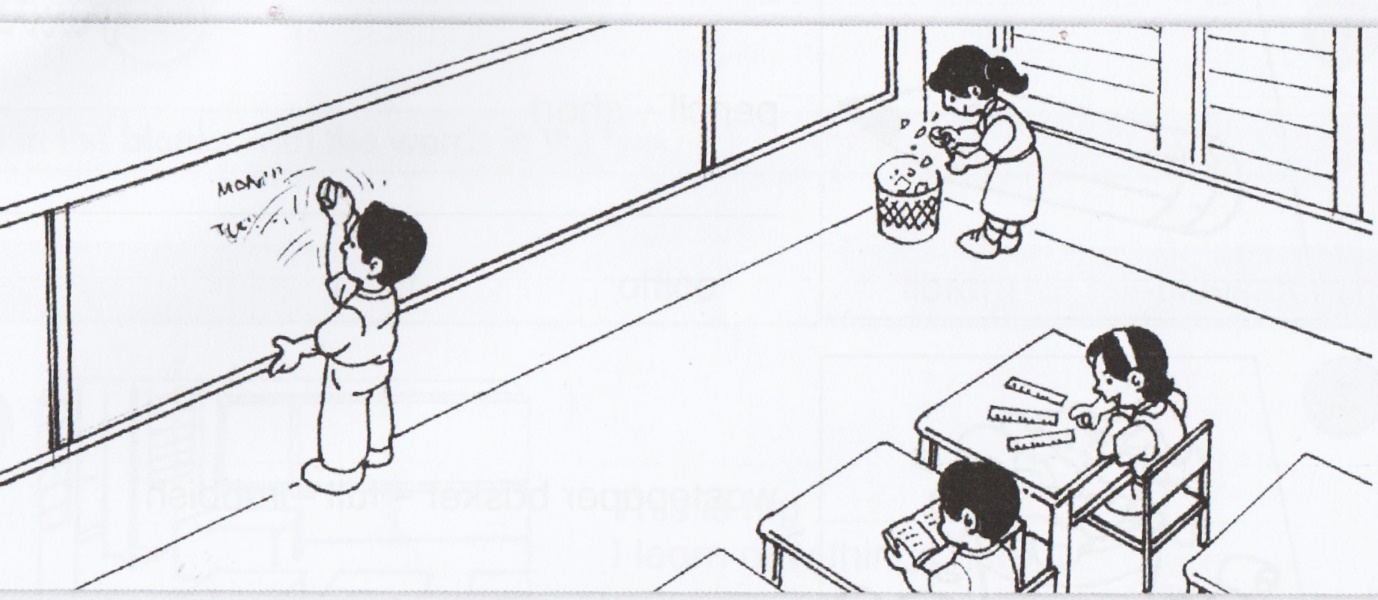 Column A							Column B							________________________________________________________________________________________________________________________________________________________________________________________________________________________________________________________________________________________________________________________________________________________________________________________________________________________________________________________________________________________________________________________________________________________________________________________________________________________________________________________________________________________________________________________________________________________________________________________________________________________________________________________________________________________________________________________________________________________________________________________________________________________________________________________________________________________________________________________________________________________________________________________________________________________________________________________________________________________________________________________________________________________________________________________________________________________________________________________________________________________________________________________________________________________________________________________________________________________________________________________________________________________________________________________________________________________________________________________________________________________________________________________________________________________________________________________________________________________________________________________________________________________________________________________________________________________________________________________________________________________________________________________________________________________________________________________________________________________________________________________________________________________________________________________________________________________________________________________________________________________________________________________________________________________________________________________________________________________________________________________________________________________________________________________________________________________________________________________________________________________________________________________________________________________________________________________________________________________________________________________________________________________________________________________________________________________________________________________________________________________________________________________________________________________________________________________________________________________________________________________________________________________________________________________________________________________________________________________________________________________________________________________________________________________________________________________________________________________________________________________________________________________________________________________________________________________________________________________________________________________________________________________________________________________________________________________________________________________________________________________________________________________________________________________________________________________________End of questionANSWER SCHEMESECTION Ablueyellowroyal colourbraverypuritySECTION BB(i)twothreetwoB(ii)Hi class,My name is Aminah.I am seven years old.I am a girl.I like to play kite.I bring one pencil, two rulers and four rubbers to school.SECTION CQuestion 11)	Balqis, Ain, Sofea are friends.2)	They are seven years old.3)	They like to play together.4)	Balqis likes to play with dolls.5)	Balqis has a pretty blue doll.6)	Ain doesn’t like dolls.7)	Ain favourite toy is a pink plane.8)	Sofea likes dolls and planes.Question 2Column A							Column B							The children are in the classroom.Anis has three rulers.Mala is sharpening her pencils.Sufi is reading a book.Adam is cleaning the blackboard.ISI KANDUNGAN SOALANA)	CARA PENGIRAAN MARKAH:Kertas 2 : Bahagian A (10 markah) + Bahagian B (15 markah) + Bahagian C (25 markah)Markah penuh = 50 markah x 2 = 100 markahB)	JULAT MARKAH & TAHAP PENGUASAAN (TP):C)	PENILAIAN OLEH GURU:Kemahiran & Proses (TP 1 hingga TP 6)Sikap & Nilai (TP 1 hingga TP 6)	Kedua-dua elemen di atas akan dinilai oleh guru yang mengajar mata 	pelajaran ini.D)	TAHAP PENGUASAAN KESELURUHAN	Item B dan C dijumlahkan.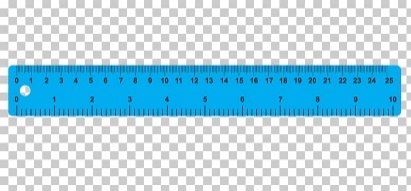 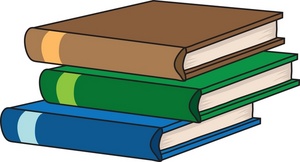 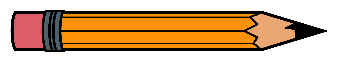 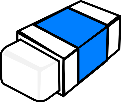 Amar has three books, two pencils, one rubber and one ruler.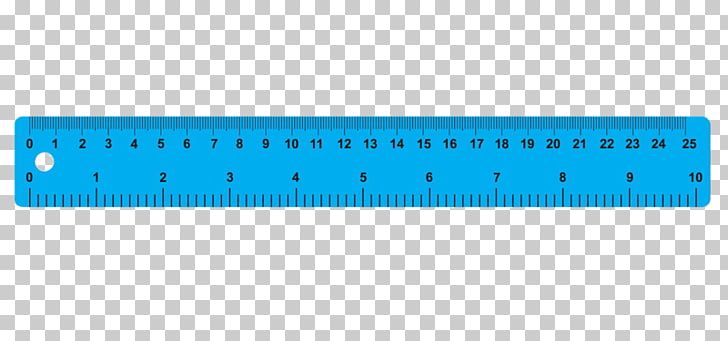 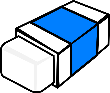 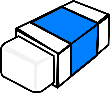 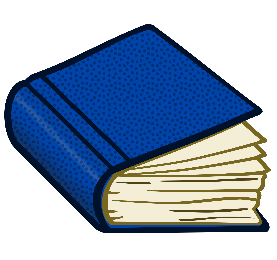 Lili has one book, two rubbers, one pencil and one ruler.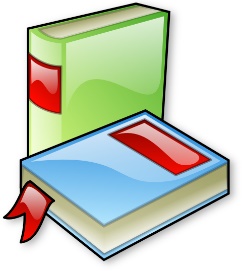 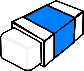 Kamelia has three pencils, two books, one rubber and one ruler.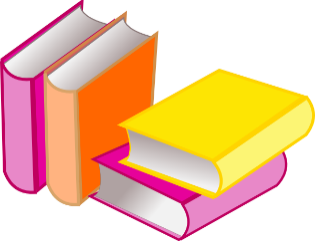 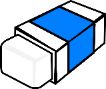 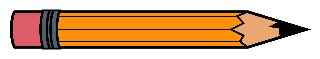 Hakim has four books, four pencils, one rubber and two rulers.NameItemsAmar    ______Three_____ booksLili(i) _______________ rubbersKamelia(ii) _______________ pencilsHakim(iii) _______________ rulersSECTIONTOPICASPECTAFriendsInformation transfersBAt schoolInformation transfersCFriends/at schoolWritingCAt school/let’s playWritingMarkahTahap Penguasaan (TP)0 - 39TP 140 - 50TP 251 - 60TP 361 - 70TP 471 - 80TP 581 - 100TP 6